Chapter 23: Georgia and World War II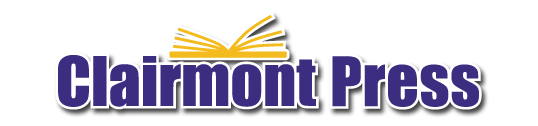 Section 2: The Georgia Home Front During World War IIDAILY LESSON PLANSDay 1In Class:Homework:Day 2In Class:Homework:Day 3In Class:Homework:Day 4In Class:Homework:Day 5In Class:Homework: